ЗАГАДКИ О ХЛЕБЕ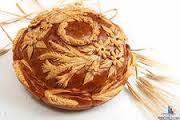 "Отгадать легко и быстро: мягкий, пышный и душистый, Он и черный, он и белый, а бывает подгорелый". (Хлеб) "Вырос в поле дом. Полон дом зерном. Стены позолочены. Ставни заколочены. Ходит дом ходуном на столбе золотом"(Зерно) 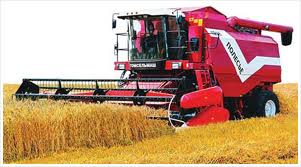 "Корабль-великан не по морю плывет. Корабль-великан по земле идет. Поле пройдет - урожай соберет". (Комбайн) "Ты не клюй меня, дружок, голосистый петушок. В землю теплую уйду, к солнцу колосом взойду. В нем тогда, таких как я, будет целая семья". (Зерно) "Ходит полем из края в край, режет черный каравай". (Плуг) 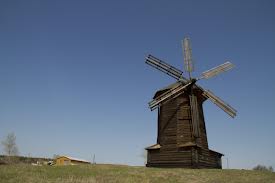 "Птица Юрица на ветер глядит, крыльями машет, сама ни с места". (Ветряная мельница) "Всем нужен, а не всякий сделает" (Хлеб) "Месяц-новец днем на поле блестел, к ночи на небо слетел". (Серп) 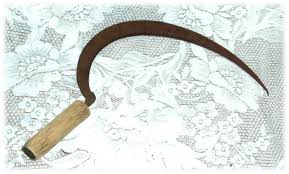 "Ясный месячек ночью в небушке висит, Днем во полюшке блестит". (Серп) "Овсом не кормят, кнутом не гонят, а как пашет, семь плугов тащит". (Трактор) 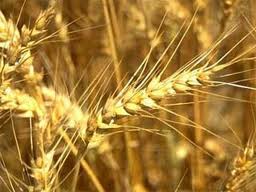 "На соломинке - дом сто ребяток в нем. Ты не клюй меня, дружок, голосистый петушок. В землю теплую уйду, к солнцу колосом взойду. В нем тогда таких, как я, будет целая семья" (Зерно)Отгадать легко и быстро:Мягкий, пышный и душистый,Он и чёрный, он и белый,А бывает подгорелый. (Хлеб)Комковато, ноздревато,И губато, и горбато, и твердо,И мягко, и кругло, и ломко,И черно, и бело, и всем мило. (Хлеб)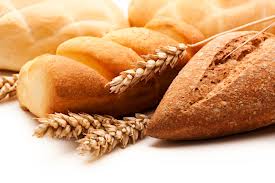 Всем нужен, а не всякий сделает (Хлеб) Бьют меня палками, жмут меня камнями, Держат меня в огненной пещере,Режут меня ножами.За что меня так губят?За то, что любят. (Хлеб)Круглобок и маслян он, В меру крут, посолен, -Пахнет солнечным теплом, Пахнет знойным полем.(Хлеб)Мнут и катают,В печи закаляют,Потом за столомРежут ножом.(Хлеб)Вот он –Тёплый, золотистый. В каждый дом, На каждый стол –Он пожаловал – пришёл. В нем– Здоровье, наша сила, В нем – чудесное тепло. Сколько рук его растило, Охраняло, берегло! (Хлеб)Кольцо не простое,Кольцо золотое,Блестящее, хрустящее,Всем на загляденье...Ну и объеденье! (Баранка или бублик.)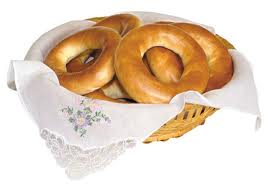 Что на сковородку наливаютДа вчетверо сгибают?(Блины.)В печь сперва его сажают,А как выйдет он оттуда,То кладут его на блюдо.Ну, теперь зови ребят!По кусочку все съедят.(Пирог.)Ты не клюй меня, дружок, голосистый петушок. В землю теплую уйду, к солнцу колосом взойду. В нем тогда, таких как я, будет целая семья.(Зерно) 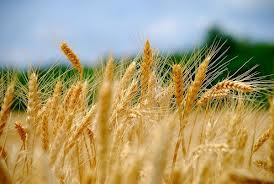 Вырос в поле дом. Полон дом зерном. Стены позолочены. Ставни заколочены. Ходит дом ходуном На столбе золотом (Зерно) 